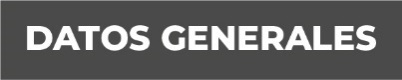 Nombre: Gómez Trujillo Víctor HugoGrado de Escolaridad: Licenciatura en Derecho Cédula Profesional: 4613292 Teléfono de Oficina: 228 841 61 70, extensión 4015Correo Electrónico: Formación Académica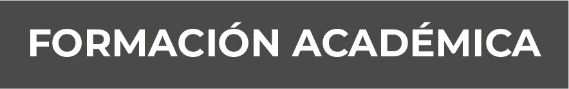 Año: 2000-2004Universidad VeracruzanaLicenciatura en Derecho por la Universidad Veracruzana Xalapa, Veracruz.Trayectoria Profesional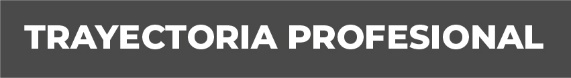 Año: 2005-2012GOBIERNO DEL ESTADO DE VERACRUZ / PUESTO: ANALISTA JURIDICO Actividades: Análisis de expedientes técnicos jurídicos, determinando la situación jurídica de los sentenciados a proceso.Jefe de mesa para atención de los juzgados primero de primera instancia y tercero de primera instancia del distrito judicial de Córdoba, Ver.ÓRGANO ADMINISTRATIVO DESCONCENTRADO DE PREVENCIÓN Y READAPTACIÓN SOCIAL, PUESTO: ABOGADO PENITENCIARIO.Año: 2013-2020Dictaminar expedientes, Contestar requerimientos judiciales, Asesoría jurídica a las personas privadas de su libertad, contestar Amparos etc.Cursos“SISTEMA PROCESAL EN LA LEY NACIONAL DE EJECUCIÓN PENAL” / SECRETARIA DE GOBERNACIÓN – COMISIÓN NACIONAL DE SEGURIDAD / 01 AL 04 DE JUNIO DEL 2018.“AFIS – TOMA DE HUELLAS DACTILARES Y PALMARES” / SECRETARIA DE GOBIERNO – COMISION NACIONAL DE SEGURIDAD / 16 DE AGOSTO DEL 2018 / FOLIO FO-4625-2018.“FACIAL – TOMA DE FOTOGRAFÍA” SECRETARIA DE GOBIERNO – COMISION NACIONAL DE SEGURIDAD  14 DE AGOSTO DEL 2018 / FOLIO FO-4605-2018.“MEDIA FILIACIÓN” SECRETARIA DE SEGURIDAD PUBLICA Y COMISION NACIONAL DE SEGURIDAD –14 DE AGOSTO DEL 2018.“VIH Y DERECHOS HUMANOS” / COMISIÓN NACIONAL DE DERECHOS HUMANOSFEBRERO 2017.“LEY GENERAL DE PROTECCIÓN DE DATOS PERSONALES EN POSESIÓN DE SUJETOS OBLIGADOS”INAI 15 DE JUNIO 2018“INTRODUCCIÓN A LA LEY FEDERAL DE TRANSPARENCIA Y ACCESO A LA INFORMACIÓN PÚBLICA” INAI 25 DE JULIO DEL 2017.“CURSO DE DERECHOS HUMANOS Y SALUD, ÓRGANO ADM. DESCONCENTRADO PREVENCIÓN Y READAPTACIÓN SOCIAL, II GENERACIÓN” 06 AL 31 DE AGOSTO DEL 2015.“CURSO BÁSICO DE DERECHOS HUMAOS” CNDH 06 AL 31 DE AGOSTO 2015“FORMACIÓN INICIAL PENITENCIARIA” COMISIÓN DE ÓRGANO ADM. Y SECRETARIA DE GOBIERNO / 05 NOVIEMBRE 2012.“CAPACITACION GENERICA I” H. AYUNTAMIENTO DE XALAPA  20 Y 21 MAYO 2003 Conocimiento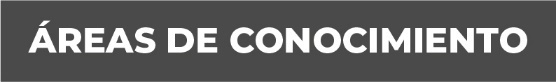 Derecho PenalDerecho ConstitucionalDerecho Civil